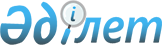 Қазақстан Республикасының кейбір заңнамалық актілеріне жер қатынастарын дамыту мәселелері бойынша өзгерістер мен толықтырулар енгізу туралыҚазақстан Республикасының Заңы 2021 жылғы 30 маусымдағы № 59-VII ҚРЗ.
      ЗҚАИ-ның ескертпесі!

      Осы заңның қолданысқа енгізілу тәртібін 2-б. қараңыз.
      1-бап. Қазақстан Республикасының мына заңнамалық актілеріне өзгерістер мен толықтырулар енгізілсін:
      1. 2003 жылғы 20 маусымдағы Қазақстан Республикасының Жер кодексіне:
      1) бүкіл мәтін бойынша "сауда-саттықты (конкурстарды, аукциондарды)", "сауда-саттығын (конкурстар, аукциондар)", "сауда-саттыққа (конкурстарға, аукциондарға)", "сауда-саттықта (конкурстарда, аукциондарда)", "сауда-саттықты (конкурсты, аукционды)", "сауда-саттық (конкурстар, аукциондар)", "Сауда-саттық (конкурстар, аукциондар)", "сауда-саттықтардың (конкурстардың, аукциондардың)" деген сөздер тиісінше "сауда-саттықты (аукциондарды)", "сауда-саттығын (аукциондарын)", "сауда-саттыққа (аукциондарға)", "сауда-саттықта (аукциондарда)", "сауда-саттықты (аукционды)", "сауда-саттық (аукциондар)", "Сауда-саттық (аукциондар)", "сауда-саттықтың (аукциондардың)" деген сөздермен ауыстырылсын;
      2) 12-бапта:
      8-1) тармақшаның екінші бөлігі мынадай редакцияда жазылсын:
      "Жерге орналастыру жобасының құрамы мен мазмұны осы Кодекске сәйкес қабылданған нормативтік-құқықтық актілер негізінде белгіленеді;";
      13-1) тармақша алып тасталсын;
      мынадай мазмұндағы 36-1) тармақшамен толықтырылсын:
      "36-1) орталық уәкілетті орган ведомствосының аумақтық бөлімшесі (бұдан әрі – аумақтық бөлімше) – жердің пайдаланылуы мен қорғалуына мемлекеттік бақылауды жүзеге асыратын, орталық уәкілетті орган ведомствосының облыстардағы, республикалық маңызы бар қалалардағы, астанадағы жер ресурстарын басқару жөніндегі аумақтық бөлімшелері;";
      3) 14-бапта:
      тақырып мынадай редакцияда жазылсын:
      "14-бап. Орталық уәкілетті органның, орталық уәкілетті орган ведомствосының және оның аумақтық бөлімшелерінің құзыреті";
      1-тармақта:
      3) тармақша алып тасталсын;
      мынадай мазмұндағы 4-1), 4-2), 4-3), 4-4), 4-5), 4-6), 4-7), 4-8), 4-9), 4-10), 4-11), 4-12), 4-13), 4-14) және 12-1) тармақшалармен толықтырылсын:
      "4-1) әкімшілік-аумақтық бірліктердің шекараларын белгілеу және өзгерту жөніндегі жобаларды жасау қағидаларын әзірлеу және бекіту;
      4-2) жер учаскелерін қалыптастыру жөніндегі жерге орналастыру жобасын жасау қағидаларын әзірлеу және бекіту;
      4-3) шаруашылықішілік және шаруашылықаралық жерге орналастыру жобаларын жасау қағидаларын әзірлеу және бекіту;
      4-4) Қазақстан Республикасы табиғи жем-шөп алқаптарының ірі масштабты (1:1000 – 1:100 000) геоботаникалық іздестірулерін жүргізу жөніндегі әдістемені әзірлеу және бекіту;
      4-5) жердің ірі масштабты топырақ іздестірулерін жүргізу жөніндегі әдістемені әзірлеу және бекіту;
      4-6) жерге мониторинг жүргізу жөніндегі әдістемені әзірлеу және бекіту;
      4-7) электрондық жер-кадастрлық карталарды жасау жөніндегі нұсқаулықты әзірлеу және бекіту;
      4-8) мемлекеттік жер кадастрының автоматтандырылған ақпараттық жүйесін жүргізуді ұйымдастыру;
      4-9) цифрлық ауыл шаруашылығы карталарын жасау кезіндегі фотограмметриялық жұмыстар жөніндегі әдістемені әзірлеу және бекіту;
      4-10) жерге орналастыру, жерді мемлекеттік есепке алу және жер кадастры мақсаттары үшін 1:10 000, 1:25 000 және 1:50 000 масштабтарында цифрлық ауыл шаруашылығы карталарын жасау үшін аэрофотосуреттер шифрын ашу жөніндегі әдістеме мен шартты белгілерді әзірлеу және бекіту;
      4-11) электрондық топырақ карталарын жасау жөніндегі әдістемені әзірлеу және бекіту;
      4-12) топырақты бонитирлеуді жүргізу әдістемесін әзірлеу және бекіту;
      4-13) электрондық геоботаникалық карталар жасау жөніндегі әдістемені әзірлеу және бекіту;
      4-14) жер пайдалану құқығын иеліктен шығарған кезде ауыл шаруашылығы мақсатындағы жер учаскелерін уақытша өтеулі жер пайдалану (жалға алу) шартын қайта ресімдеу қағидаларын әзірлеу және бекіту;";
      "12-1) жердің пайдаланылуы мен қорғалуына мемлекеттік бақылауды ұйымдастыру;";
      14) тармақша алып тасталсын;
      мынадай мазмұндағы 3 және 4-тармақтармен толықтырылсын:
      "3. Орталық уәкілетті органның ведомствосы өз қызметін орталық уәкілетті орган белгілеген құзырет шегінде жүзеге асырады.
      4. Аумақтық бөлімшенің құзыретіне:
      1) жердің пайдаланылуы мен қорғалуына мемлекеттік бақылауды жүзеге асыру;
      2) мемлекеттік жер кадастры мен жер мониторингін жүргізудің дұрыстығына мемлекеттік бақылауды жүзеге асыру;
      3) орындау үшін міндетті, Қазақстан Республикасы жер заңнамасының талаптарын бұзушылықтарды жою туралы нұсқамалар немесе нұсқаулар беру;
      4) осы Кодекстің 94-бабы 2-тармағының үшінші бөлігіне сәйкес жер учаскесіне құқық ауыртпалығын белгілеу үшін Мемлекеттік корпорацияға Қазақстан Республикасы жер заңнамасының талаптарын бұзушылықтарды жою туралы нұсқама және оны тоқтату туралы хабарлама жіберу;
      5) жер заңнамасы саласындағы әкімшілік құқық бұзушылық туралы істерді қарау;
      6) осы Кодекстің 148-бабы 1-тармағының 4) тармақшасында көрсетілген мәселелер бойынша сотқа талап қоюды дайындау және беру;
      7) мақсаты бойынша пайдаланылмай жатқан және игерілмеген не Қазақстан Республикасының заңнамасын бұза отырып пайдаланылып жүрген жер учаскелерін анықтау және алып қою;
      8) егер құрылыс, пайдалы қазба кен орындарын әзірлеу, объектілерді пайдалану, геологиялық барлау және басқа да жұмыстар Қазақстан Республикасының жер заңнамасын, жер пайдаланудың белгіленген режимін бұза отырып жүзеге асырылып жатса, сондай-ақ егер бұл жұмыстар сараптамадан өтпеген немесе теріс қорытынды алған жобалар бойынша жүргізіліп жатса, оларды тоқтата тұру;
      9) орталық уәкілетті органға осы Кодекстің 92 және 93-баптарына сәйкес соттың заңды күшіне енген шешімі негізінде жер учаскелері мәжбүрлеп алып қойылған тұлғалар туралы ақпарат беру жатады.";
      4) 14-1-бапта:
      3-тармақ мынадай мазмұндағы 16-1) тармақшамен толықтырылсын:
      "16-1) осы Кодекстің 33-бабы 1-тармағы алтыншы бөлігінің 5-1) тармақшасында көзделген жағдайда ауыл шаруашылығы мақсатындағы жер учаскелерін уақытша өтеулі жер пайдалану (жалға алу) шартын қайта ресімдеу;";
      4-тармақ алып тасталсын;
      5) 17-баптың 2-1), 2-2) және 8-3) тармақшалары алып тасталсын;
      6) 18-баптың 2-2), 2-3) және 8-3) тармақшалары алып тасталсын;
      7) 19-баптың 4-1) тармақшасы, 5) тармақшасындағы "жариялау;" деген сөз "жариялау жатады." деген сөздермен ауыстырылып, 6) және 7) тармақшалары алып тасталсын;
      8) 23-баптың 4-тармағының төртінші бөлігіндегі "(акционерлері)" деген сөз "(акционерлері, мүшелері)" деген сөздермен ауыстырылсын;
      9) 24-бапта:
      1-тармақ мынадай мазмұндағы алтыншы және жетінші бөліктермен толықтырылсын:
      "Ауыл шаруашылығы мақсатындағы жер учаскелерін шетелдіктермен немесе азаматтығы жоқ адамдармен некеде тұрған (ерлі-зайыпты) Қазақстан Республикасының азаматтарына жеке меншікке және жер пайдалану құқығымен беруге жол берілмейді.
      Қазақстан Республикасының азаматтары шетелдіктермен немесе азаматтығы жоқ адамдармен неке қиған (ерлі-зайыпты болған) кезде ауыл шаруашылығы мақсатындағы жер учаскелеріне жеке меншік немесе жер пайдалану құқығы осы Кодекстің 66-бабының нормаларына сәйкес иеліктен шығарылуға жатады.";
      6-тармақ мынадай редакцияда жазылсын:
      "6. Қазақстан Республикасы Мемлекеттік шекарасының шекаралық аймағы шегінде орналасқан ауыл шаруашылығы мақсатындағы жер учаскелері Қазақстан Республикасының азаматтарына, егер осы Кодексте өзгеше көзделмесе, және шетелдік қатысуы жоқ Қазақстан Республикасының заңды тұлғаларына уақытша жер пайдалану құқығымен беріледі.";
      мынадай мазмұндағы 7-тармақпен толықтырылсын:
      "7. Осы баптың 1-тармағының нормалары орман өсіру мақсаттары үшін берілген (берілетін) жер учаскелеріне қатысты да қолданылады.";
      10) 26-баптың 3-тармағында:
      екінші абзацтағы "жайылымдық және" деген сөздер алып тасталсын;
      мынадай мазмұндағы екінші бөлікпен толықтырылсын:
      "Жайылымдар туралы" Қазақстан Республикасы Заңының 13-бабы 2-тармағы бірінші бөлігінің 7-1) тармақшасында көрсетілген жайылым алқаптары жеке меншікке және жер пайдалануға берілмейді және жеке ауладағы ауыл шаруашылығы жануарларын жаю үшін халық мұқтажына ғана пайдаланылады.";
      11) 33-бапта:
      1-тармақтың алтыншы бөлігі мынадай мазмұндағы 5-1) тармақшамен толықтырылсын:
      "5-1) ауыл шаруашылығы мақсатындағы жердегі жер пайдалану құқығын иеліктен шығарған кезде талап етілмейді.
      Егер осы Кодексте өзгеше белгіленбесе, ауыл шаруашылығы мақсатындағы жердегі жер пайдалану құқығын иеліктен шығару жер пайдалану құқығы берілген кезден бастап бес жыл жалға алу мерзімі өткеннен кейін азаматтық-құқықтық мәмілелер негізінде жүзеге асырылады.
      Бұл ретте ауыл шаруашылығы мақсатындағы жердегі жер пайдалану құқығын иеліктен шығаруды жасаған жер пайдаланушы азаматтық-құқықтық мәміле жасалғаннан кейін үш жұмыс күні ішінде жер учаскесі орналасқан жердегі ауданның, облыстық маңызы бар қаланың уәкілетті органын хабардар етуге міндетті.
      Хабарлама тиісті азаматтық-құқықтық мәміленің нөмірі мен күні көрсетіле отырып, жазбаша нысанда жіберіледі.
      Ауыл шаруашылығы мақсатындағы жердегі жер пайдалану құқығы иеліктен шығарылған кезде уақытша өтеулі жер пайдалану (жалға алу) шартын ауданның, облыстық маңызы бар қаланың уәкілетті органы азаматтық-құқықтық мәмілелер негізінде жаңа жер пайдаланушыға орталық уәкілетті орган айқындаған тәртіппен бастапқы жалға алу мерзімі өткенге дейінгі мерзімге қайта ресімдейді.
      Жер пайдаланушы ауысқан кезде жер учаскесіне уақытша өтеулі жер пайдалану құқығы Қазақстан Республикасының жылжымайтын мүлікке құқықтарды мемлекеттік тіркеу туралы заңнамасында белгіленген тәртіппен ауыл шаруашылығы мақсатындағы жер учаскелерін уақытша өтеулі жер пайдалану (жалға алу) шарты талаптарының өзгерістері тіркелген кезден бастап туындайды.
      Көрсетілген жағдайларда жер учаскесіне уақытша өтеулі жер пайдалану құқығына ие болған жер пайдаланушы ауыл шаруашылығы мақсатындағы жер учаскелерін уақытша өтеулі жер пайдалану (жалға алу) шарты бойынша жалға берушінің алдында жауапты болады.
      Бұл ретте шаруа немесе фермер қожалығын жүргізу үшін Қазақстан Республикасы азаматының, ауыл шаруашылығы өндірісін жүргізу үшін шетелдік қатысуы жоқ Қазақстан Республикасының мемлекеттік емес заңды тұлғасының уақытша өтеулі жер пайдалану құқығында болуы мүмкін ауыл шаруашылығы мақсатындағы жер учаскелерінің жалпы жиынтық мөлшері осы Кодекстің 50-бабының 4-тармағына сәйкес белгіленген жер учаскелерінің шекті (ең жоғары) мөлшерінен аспауға тиіс.
      Көрсетілген мөлшерден асып кеткен жағдайда, уақытша өтеулі жер пайдалану құқығы осы Кодекстің 66-бабының нормаларына сәйкес қайта ресімделуге немесе иеліктен шығарылуға жатады;";
      2-тармақтың 7) тармақшасы алып тасталсын;
      12) 37-бапта:
      3-тармақтың бірінші бөлігінде:
      "осы баптың 5-тармағында аталғандардан басқа" деген сөздер "осы баптың 5-тармағының 3) – 7) тармақшаларында аталғандардан басқа" деген сөздермен ауыстырылсын;
      "(немесе олардың бір бөлігін)" деген сөздерден кейін ", ауыл шаруашылығы мақсатындағы жерді қоспағанда," деген сөздермен толықтырылсын;
      5-тармақ 5) тармақшасындағы "Қазақстан Республикасының азаматтарына және мемлекеттік емес заңды тұлғаларына он жылдан қырық тоғыз жылға дейінгі мерзімге беріледі." деген сөздер "– Қазақстан Республикасының азаматтарына және мемлекеттік емес заңды тұлғаларына он жылдан қырық тоғыз жылға дейінгі мерзімге;" деген сөздермен ауыстырылып, мынадай мазмұндағы 6) және 7) тармақшалармен толықтырылсын:
      "6) орман өсіру мақсаттары үшін – Қазақстан Республикасының азаматтарына және шетелдік қатысуы жоқ Қазақстан Республикасының мемлекеттік емес заңды тұлғаларына қырық тоғыз жылға дейінгі мерзімге;
      7) осы Кодексте және Қазақстан Республикасының заңдарында көзделген өзге де жағдайларда беріледі.";
      13) 43-бапта:
      1-1-тармақ мынадай мазмұндағы бесінші бөлікпен толықтырылсын:
      "Жергілікті атқарушы органдар бос жер учаскелері мен жоспарланып отырған сауда-саттық (аукциондар) жөніндегі ақпаратты мемлекеттік мүлік тізілімінің веб-порталында, өздерінің интернет-ресурстарында және халыққа қолжетімді жерлердегі арнаулы ақпараттық стендтерде деректерді тоқсан сайын жаңартып отыру кезеңділігімен орналастыруға міндетті.";
      2-тармақта:
      төртінші бөліктегі "қорытындысы шығарылған күннен бастап" деген сөздер "хаттамалық шешіміне шағым жасау мерзімі өткеннен кейін" деген сөздермен ауыстырылсын;
      жиырма бірінші – жиырма үшінші бөліктер мынадай редакцияда жазылсын:
      "Жер комиссиясы қорытындысының бір данасы қол қойылған кезден бастап бір жұмыс күні ішінде өтініш берушіге (оның өкіліне) мынадай тәсілдердің бірімен:
      қолма-қол;
      табыс етілгені туралы хабарламасы бар тапсырысты пошта жөнелтілімі нысанында;
      электрондық цифрлық қолтаңба арқылы қол қойылған электрондық құжатпен;
      өтініш берушінің электрондық пошта мекенжайы бойынша табыс етіледі (жіберіледі).
      Өтініш беруші жер комиссиясының хаттамалық шешіміне оны алған күннен бастап жеті жұмыс күні ішінде Қазақстан Республикасының Әкімшілік рәсімдік-процестік кодексінде көзделген тәртіппен сотқа шағым жасай алады.
      Өтініш беруші жер комиссиясының оң қорытындысы негізінде жерге орналастыру жобасын дайындайды.";
      мынадай мазмұндағы 2-1-тармақпен толықтырылсын:
      "2-1. Жер комиссиясының жұмыс органы жер комиссиясының хаттамалық шешімдерін облыстың, республикалық маңызы бар қаланың, астананың, ауданның, облыстық маңызы бар қаланың тиісті уәкілетті органының интернет-ресурсында ай сайын орналастыруға міндетті.
      Осы тармақтың ережелері осы бапта және осы Кодекстің 44 және 45-баптарында көзделген тәртіппен берілетін жер учаскелеріне қолданылады.";
      6-1-тармақта:
      "Шаруа немесе фермер қожалығын, ауыл шаруашылығы өндірісін жүргізуге арналған жер учаскелерін қоспағанда, жер" деген сөздер "Жер" деген сөзбен ауыстырылсын;
      "сауда-саттықта (конкурстарда, аукциондарда)", "сауда-саттықты (конкурсты, аукционды)" деген сөздер тиісінше "сауда-саттықта (аукциондарда) және конкурстарда", "сауда-саттықты (аукционды) және конкурсты" деген сөздермен ауыстырылсын;
      мынадай мазмұндағы 7-1 және 11-1-тармақтармен толықтырылсын:
      "7-1. Облыстың, республикалық маңызы бар қаланың, астананың, ауданның, облыстық маңызы бар қаланың жергілікті атқарушы органының, аудандық маңызы бар қала, кент, ауыл, ауылдық округ әкімінің жер учаскесіне құқық беру туралы шешімінің жобасында:
      жер учаскесіне құқық берілетін жеке тұлғаның тегі, аты, әкесінің аты (егер ол жеке басын куәландыратын құжатта көрсетілген болса) немесе заңды тұлғаның атауы;
      жер учаскесінің нысаналы мақсаты; 
      жер санаты;
      жер учаскесінің алаңы; 
      жерге құқық түрі, ауыртпалықтар, сервитуттар; 
      жер комиссиясы хаттамалық шешімінің нөмірі мен күні;
      жер учаскелерін қалыптастыру жөніндегі жерге орналастыру жобаларының нөмірі мен бекітілген күні;
      жеке қосалқы шаруашылық жүргізу үшін берілетін жер учаскесі телімінің түрі;
      жер учаскесі төлемақыға берілетін жағдайда жер учаскесін немесе жер пайдалану құқығын сатып алу бағасы; 
      жер учаскесін сатып алу-сату шарттары мен жалға алу шарттарын жасасу мерзімдері; 
      жер учаскелерінің сәйкестендіру сипаттамалары көрсетіле отырып, осындай жер учаскелерін алып қою, мемлекет мұқтажы үшін мәжбүрлеп иеліктен шығару жүргізілетін жеке тұлғаның тегі, аты, әкесінің аты (егер ол жеке басын куәландыратын құжатта көрсетілген болса) немесе заңды тұлғаның атауы;
      жер учаскесінің бөлінетіндігі (бөлінбейтіндігі) туралы мәліметтер;
      жер учаскесін берумен байланысты өзге де мәліметтер қамтылуға тиіс.";
      "11-1. Мемлекеттік органдардың шешімімен елді мекендердің әкімшілік-аумақтық құрылысы өзгерген кезде немесе шекаралары (шектері) өзгерген жағдайда жер учаскелері елді мекендер шегіне қосылған кезде жер учаскелерінің сәйкестендіру құжаттарын ауыстыру бюджет қаражаты есебінен жүзеге асырылады.
      Мұндай құжаттарды ауыстыру жер учаскесіне құқықтарды қайта ресімдеу жағдайлары туындаған не азаматтық-құқықтық мәмілелер жасалған кезде немесе өзге де жағдайларда жүзеге асырылады.";
      14-тармақта:
      бірінші бөліктегі "жалға алу мерзімін" деген сөздер "жалға алу мерзімін, ал шаруа немесе фермер қожалығын, ауыл шаруашылығы өндірісін жүргізу үшін берілген ауыл шаруашылығы мақсатындағы жер учаскелері бойынша заңды тұлғаның бизнес-сәйкестендіру нөмірін де" деген сөздермен ауыстырылсын;
      мынадай мазмұндағы үшінші бөлікпен толықтырылсын:
      "Шаруа немесе фермер қожалығын, ауыл шаруашылығы өндірісін жүргізу үшін берілген ауыл шаруашылығы мақсатындағы жер учаскелері бойынша осы тармақтың бірінші бөлігінде көрсетілген деректер мемлекеттік жер кадастрының автоматтандырылған ақпараттық жүйесінің интернет-ресурсында ашық қолжетімділікте орналастырылады.";
      14) 43-1-бапта:
      2-тармақтың бірінші бөлігі "уәкілетті органы" деген сөздерден кейін "осындай жер учаскелерін беруге бұрын келіп түскен өтінімдерді ескере отырып" деген сөздермен толықтырылсын;
      мынадай мазмұндағы 2-1-тармақпен толықтырылсын:
      "2-1. Шаруа немесе фермер қожалығын, ауыл шаруашылығы өндірісін жүргізу үшін уақытша өтеулі жер пайдалану (жалға алу) құқығын беру жөніндегі конкурсқа шығарылатын жер учаскелерінің ең жоғары мөлшері жергілікті жағдайлар мен ерекшеліктерге қарай аудандардың, облыстық маңызы бар қалалардың жергілікті өкілді және атқарушы органдарының бірлескен шешімдерімен айқындалады.
      Бұл ретте көрсетілген мөлшерлер осы Кодекстің 50-бабының 4-тармағына сәйкес белгіленген жер учаскелерінің шекті (ең жоғары) мөлшерінен аспауға тиіс.";
      14-тармақ мынадай мазмұндағы екінші бөлікпен толықтырылсын:
      "Осы ауданда, қалада, ауылда, кентте кемінде 5 жыл тұратын адамдарға орталық уәкілетті орган айқындаған тәртіпке сәйкес жер учаскесін алу кезінде олардың конкурстық ұсыныстарына қосымша балл беру түрінде артықшылық беріледі.";
      15) 44-баптың 6-1-тармағындағы "Шаруа немесе фермер қожалығын, ауыл шаруашылығы өндірісін жүргізуге арналған жер учаскелерін қоспағанда, жер" деген сөздер "Жер" деген сөзбен ауыстырылсын;
      16) 44-1-баптың 4-1-тармағындағы "Шаруа немесе фермер қожалығын, ауыл шаруашылығы өндірісін жүргізуге арналған жер учаскелерін қоспағанда, жер" деген сөздер "Жер" деген сөзбен ауыстырылсын;
      17) 45-баптың 3-тармағындағы "Шаруа немесе фермер қожалығын, ауыл шаруашылығы өндірісін жүргізуге арналған жер учаскелерін қоспағанда, жер" деген сөздер "Жер" деген сөзбен ауыстырылсын;
      18) 48-бапта:
      1-тармақтың екінші бөлігі алып тасталсын;
      3-тармақтың бесінші абзацындағы "сауда-саттыққа" деген сөздер "сауда-саттыққа (аукционға)" деген сөздермен ауыстырылсын;
      5-тармақтағы "сауда-саттық нысанасының" деген сөздер "сауда-саттық (аукцион) нысанасының" деген сөздермен ауыстырылсын;
      6-1-тармақтағы "Шаруа немесе фермер қожалығын, ауыл шаруашылығы өндірісін жүргізуге арналған жер учаскелерін қоспағанда, жер" деген сөздер "Жер" деген сөзбен ауыстырылсын;
      7-тармақтың бірінші сөйлемі ", бұл облыстың, республикалық маңызы бар қаланың, астананың, ауданның, облыстық маңызы бар қаланың тиісті уәкілетті органының интернет-ресурсында ай сайын орналастырылады" деген сөздермен толықтырылсын;
      19) 64-баптың 1-тармағының 7) тармақшасы ", сондай-ақ осы Кодекстің 33-бабы 1-тармағы алтыншы бөлігінің 5-1) тармақшасында көзделген тәртіппен және шарттарда ауыл шаруашылығы мақсатындағы жердегі жер пайдалану құқығын иеліктен шығару" деген сөздермен толықтырылсын;
      20) 66-бап мынадай мазмұндағы 3-тармақпен толықтырылсын:
      "3. Жеке және (немесе) заңды тұлғалар осы Кодекстің талаптарын бұза отырып жасасқан азаматтық-құқықтық мәмілелер жарамсыз болады.";
      21) 84-баптың 2-тармағының 4-1) тармақшасы мынадай редакцияда жазылсын:
      "4-1) "Жайылымдар туралы" Қазақстан Республикасы Заңының 15-бабының 1-тармағына сәйкес жеке ауладағы ауыл шаруашылығы жануарларын жаю үшін "Жайылымдар туралы" Қазақстан Республикасы Заңының 13-бабы 2-тармағы бірінші бөлігінің 7-1) тармақшасында көрсетілген жайылым алқаптарына халық мұқтажын қанағаттандыру;";
      22) 92-бапта:
      3-1-тармақ мынадай редакцияда жазылсын:
      "3-1. Осы баптың 2-тармағында көзделген, жер учаскесі мақсаты бойынша пайдаланылмаған кезеңге:
      белгіленген тәртіппен бекітілген қала құрылысы құжаттамасы (бас жоспарлар, егжей-тегжейлі жоспарлау және құрылыс салу жобалары, аумақтың жер-шаруашылық орналастыру жобалары), сондай-ақ инженерлік желілерге қосылу мүмкіндігі болмаған;
      жер учаскесі еңсерілмейтін күш немесе осындай пайдалануды болғызбайтын өзге де мән-жайлар салдарынан мақсаты бойынша пайдаланыла алмаған уақыт кірмейді.
      Жер учаскесін мақсаты бойынша пайдалануды болғызбайтын өзге де мән-жайларға белгіленген тәртіппен бекітілген қала құрылысы құжаттамасын (бас жоспарлар, егжей-тегжейлі жоспарлау және құрылыс салу жобалары, аумақтың жер-шаруашылық орналастыру жобалары) өзгерту, сондай-ақ жергілікті атқарушы органдардың сәулет және қала құрылысы саласындағы функцияларды жүзеге асыратын лауазымды адамдарының меншік иелері мен жер пайдаланушылардың сәулет-жоспарлау тапсырмаларын алуға арналған өтінімдерін қараудағы және табиғи монополиялар субъектілері лауазымды адамдарының меншік иелері мен жер пайдаланушылардың инженерлік желілерге қосуға техникалық шарттарды және объектілерді салу кезінде көзделген өзге де келісу рәсімдерін алуға арналған өтінімдерін қараудағы әрекетсіздігі (егер мұндай әрекетсіздік сотта дәлелденсе) жатады."; 
      мынадай мазмұндағы 3-2-тармақпен толықтырылсын:
      "3-2. Осы баптың 3-тармағында көзделген, жер учаскесі мақсаты бойынша пайдаланылмаған кезеңге жер учаскесін еңсерілмейтін күш салдарынан мақсаты бойынша пайдаланыла алмаған уақыт кірмейді.";
      23) 93-баптың 4-тармағындағы "анықталған бұзушылықтарды жою туралы нұсқаманы" деген сөздер "Қазақстан Республикасы жер заңнамасының талаптарын бұзушылықтарды жою туралы нұсқаманы" деген сөздермен ауыстырылсын;
      24) 94-баптың 2-тармағында:
      бірінші бөліктегі "жер учаскесін мақсаты бойынша пайдалану жөнінде және Қазақстан Республикасының заңнамасын бұзушылықтарды жою жөнінде шаралар қолдану үшін жер учаскесінің меншік иесіне немесе жер пайдаланушыға берілген" деген сөздер "жер учаскесінің меншік иесіне немесе жер пайдаланушыға берілген Қазақстан Республикасы жер заңнамасының талаптарын бұзушылықтарды жою туралы" деген сөздермен ауыстырылсын;
      үшінші бөліктегі "Жер учаскесін мақсаты бойынша пайдалану жөнінде және Қазақстан Республикасының заңнамасын бұзушылықты жою жөнінде шаралар қабылдау қажеттігі туралы" деген сөздер "Қазақстан Республикасы жер заңнамасының талаптарын бұзушылықтарды жою туралы" деген сөздермен ауыстырылсын;
      бесінші бөліктегі "Нұсқама" деген сөз "Қазақстан Республикасы жер заңнамасының талаптарын бұзушылықтарды жою туралы нұсқаманың" деген сөздермен ауыстырылсын;
      25) 96-1-бапта:
      1-тармақтағы "жерді пайдалану мен қорғауды бақылау жөніндегі уәкілетті орган, аудандық (қалалардағы аудандардан басқа) атқарушы орган, облыстық маңызы бар қаланың жергілікті атқарушы органы" деген сөздер "аумақтық бөлімше" деген сөздермен ауыстырылсын;
      2-тармақтың бірінші бөлігінің бірінші абзацында:
      "Жерді пайдалану мен қорғауды бақылау жөніндегі уәкілетті орган, аудандық (қалалардағы аудандардан басқа) атқарушы орган, облыстық маңызы бар қаланың жергілікті атқарушы органы" деген сөздер "Аумақтық бөлімше" деген сөздермен ауыстырылсын;
      орыс тіліндегі мәтінге өзгеріс енгізілді, қазақ тіліндегі мәтін өзгермейді;
      26) 97-бапта:
      3-тармақ мынадай мазмұндағы үшінші бөлікпен толықтырылсын:
      "Шаруа немесе фермер қожалығын және ауыл шаруашылығы өндірісін жүргізу үшін берілген жер учаскелерінде ауыл шаруашылығын жүргізуге байланысты объектілер салынған кезде және шаруашылық жүргізуші субъектінің ұйымдық-құқықтық нысаны өзгерген кезде мұндай жер учаскелерінің нысаналы мақсатын өзгерту талап етілмейді.";
      3-2-тармақ "жеке қосалқы шаруашылық жүргізу" деген сөздерден кейін ", бақ шаруашылығы және саяжай құрылысы" деген сөздермен толықтырылсын;
      27) 102-баптың 2-тармағы мынадай мазмұндағы төртінші бөлікпен толықтырылсын:
      "Осы тармақтың бірінші бөлігінде көрсетілген жеке қосалқы шаруашылық жүргізу үшін берілетін жер учаскесі телімінің түрі кент, ауыл, ауылдық округ әкімінің жер учаскесіне құқық беру туралы шешімінде және жер учаскесіне арналған сәйкестендіру құжатында көрсетіледі.";
      28) 145-бапта:
      1-тармақ мынадай редакцияда жазылсын:
      "1. Жердің пайдаланылуы мен қорғалуына мемлекеттік бақылауды орталық уәкілетті орган, аумақтық бөлімшелер және өзге де мемлекеттік органдар өздерінің құзыреті шегінде жүзеге асырады.";
      5-тармақ алып тасталсын;
      6-тармақтағы "және аудандық маңызы бар қала, кент, ауыл, ауылдық округ әкімінің" деген сөздер алып тасталсын;
      7-тармақ мынадай редакцияда жазылсын:
      "7. Жердi пайдалану мен қорғау жөнiндегi мемлекеттiк инспекторлар Қазақстан Республикасының жер заңнамасын бұзушылықтардың iс жүзiнде жойылуына, сондай-ақ жердің пайдаланылуы мен қорғалуын мемлекеттiк бақылауды жүзеге асыратын лауазымды адамдардың нұсқаулары мен Қазақстан Республикасы жер заңнамасының талаптарын бұзушылықтарды жою туралы нұсқамаларын жер учаскелерiнің меншiк иелерi мен жер пайдаланушылардың орындауына бақылауды жүзеге асырады.";
      29) 146-бапта:
      1-тармақтың 3) тармақшасындағы "инспекторлар;" деген сөз "инспекторлар жатады." деген сөздермен ауыстырылып, 4) тармақшасы алып тасталсын;
      2-тармақта:
      екінші бөліктегі "Жердің пайдаланылуы мен қорғалуын бақылау жөніндегі уәкiлеттi органдардың" деген сөздер "Аумақтық бөлімшелердің" деген сөздермен ауыстырылсын;
      бесінші бөліктегі "жерді пайдалану мен қорғауды бақылау жөніндегі уәкілетті органдардың, аудандық (қалалардағы аудандардан басқа) атқарушы органдардың, облыстық маңызы бар қалалардың жергілікті атқарушы органдарының" деген сөздер "аумақтық бөлімшелердің" деген сөздермен ауыстырылсын;
      30) 147-бапта:
      тақырып мынадай редакцияда жазылсын:
      "147-бап. Жердің пайдаланылуы мен қорғалуына мемлекеттік бақылауды жүзеге асыратын орталық уәкілетті органның, орталық уәкілетті орган ведомствосының және оның аумақтық бөлімшелерінің функциялары";
      1 және 2-тармақтар мынадай редакцияда жазылсын:
      "1. Орталық уәкілетті орган осы Кодексте және Қазақстан Республикасының заңнамасында көзделген құзыреті шегінде жердің пайдаланылуы мен қорғалуына мемлекеттік бақылауды ұйымдастырады және жүргізеді.
      2. Аумақтық бөлімшелер жердің пайдаланылуы мен қорғалуына, атап айтқанда:
      1) облыстардың, республикалық маңызы бар қалалардың, астананың, аудандардың, облыстық маңызы бар қалалардың жергілікті атқарушы органдарының, аудандық маңызы бар қалалар, кенттер, ауылдар, ауылдық округтер әкімдерінің Қазақстан Республикасының жер заңнамасы саласында қабылдаған шешімдерінің заңдылығына;
      2) облыстардың, республикалық маңызы бар қалалардың, астананың, аудандардың, облыстық маңызы бар қалалардың уәкілетті органдарының жеке және заңды тұлғалардың жолданымдары бойынша қабылдаған шешімдерінің заңдылығына;
      3) мемлекеттік жер кадастры мен жер мониторингін жүргізудің дұрыстығына;
      4) облыстардың, республикалық маңызы бар қалалардың, астананың, аудандардың, облыстық маңызы бар қалалардың жергілікті атқарушы органдарының, аудандық маңызы бар қалалар, кенттер, ауылдар, ауылдық округтер әкімдерінің жер учаскесін алған тұлғалардың тізімдері бар ақпаратты уақтылы орналастыруына;
      5) облыстардың, республикалық маңызы бар қалалардың, астананың, аудандардың, облыстық маңызы бар қалалардың жергілікті атқарушы органдарының, аудандық маңызы бар қалалар, кенттер, ауылдар, ауылдық округтер әкімдерінің сауда-саттықты (аукциондарды) және конкурстарды уақтылы өткізуіне;
      6) мемлекеттік органдардың, ұйымдар мен азаматтардың Қазақстан Республикасының жер заңнамасын, жер учаскелерін нысаналы мақсатына сәйкес пайдаланудың белгіленген режимін сақтауына;
      7) жер учаскелерін өз бетінше иеленіп алуға жол бермеуіне;
      8) жер учаскелерінің меншік иелері мен жер пайдаланушылар құқықтарының сақталуына;
      9) жер учаскелерінің меншік иелері мен жер пайдаланушылардың топырақтың құнарлылығын қалпына келтіру және сақтау жөніндегі ұйымдастыру-шаруашылық, агротехникалық, орман-мелиорациялық және эрозияға қарсы гидротехникалық іс-шаралар кешенін уақтылы және дұрыс жүргізуіне;
      10) жер учаскелерінің меншік иелері мен жер пайдаланушылардың мемлекеттік органдарға жердің бар-жоғы, жай-күйі мен пайдаланылуы туралы мәліметтерді уақтылы ұсынуына;
      11) жердің жай-күйіне әсер ететін тұрғын және өндірістік объектілердің жобалануына, орналастырылуына және салынуына;
      12) жерді жақсарту жөніндегі, топырақ эрозиясын, сортаңдануды, батпақтануды, су басуды, шөлейттенуді, құрғап кетуді, тығыздалуды, қоқыстануды, ластануды және жердің тозуын туғызатын басқа да процестерді болғызбау және олардың салдарын жою жөніндегі іс-шаралардың уақтылы және сапалы орындалуына;
      13) азаматтардың өздеріне жер учаскелерін беру туралы өтініштерін (өтінішхаттарын) қараудың белгіленген мерзімдерінің сақталуына;
      14) межелік белгілердің сақталуына;
      15) облыстардың, республикалық маңызы бар қалалардың, астананың, аудандардың, облыстық маңызы бар қалалардың жергілікті атқарушы органдары, аудандық маңызы бар қалалардың, кенттердің, ауылдардың, ауылдық округтердің әкімдері уақытша жер пайдалануға берген жерлердің уақтылы қайтарылуына;
      16) бүлінген жерлердің рекультивациялануына;
      17) жердің бүлінуімен байланысты жұмыстар жүргізілген кезде топырақтың құнарлы қабатының сыдырып алынуына, сақталуына және пайдаланылуына;
      18) жердің пайдаланылуы мен қорғалуы жөніндегі жерге орналастыру жобаларының және басқа да жобалардың жүзеге асырылуына мемлекеттік бақылауды жүргізеді.";
      2-1 және 2-2-тармақтар алып тасталсын;
      31) 148-баптың 1-тармағының 2), 3), 4), 5) және 6) тармақшалары мынадай редакцияда жазылсын:
      "2) Қазақстан Республикасының жер заңнамасын бұзғаны үшін әкімшілік құқық бұзушылықтар туралы хаттамалар жасауға;
      3) Қазақстан Республикасының жер заңнамасын бұзғаны үшін әкімшілік құқық бұзушылықтар туралы істер бойынша қаулылар шығаруға;
      4) Қазақстан Республикасының жер заңнамасын бұзу салдарынан келтірілген залалды өтеу, мақсаты бойынша пайдаланылмай жатқан және игерілмеген не Қазақстан Республикасының заңнамасын бұза отырып пайдаланылып жүрген жер учаскелерiн мәжбүрлеп алып қою, жер учаскелерін беруге, нысаналы мақсатын өзгертуге, алып қоюға, мемлекет мұқтажы үшін мәжбүрлеп иеліктен шығаруға байланысты құқыққа сыйымсыз шешімдердің күшін жою, сондай-ақ жердің пайдаланылуы мен қорғалуына мемлекеттік бақылауды жүзеге асыратын органдардың лауазымды адамдары Қазақстан Республикасы жер заңнамасының талаптарын бұзушылықтарды жою туралы берген нұсқамаларын осы нұсқама берілген тұлғалар нұсқамада көрсетілген мерзімде орындамаған не тиісінше орындамаған жағдайларда оларды орындау және жеке тұлғалардан, лауазымды адамдар мен заңды тұлғалардан айыппұл өндіріп алу мәселелері бойынша сотқа талап қоюды дайындауға және беруге;
      5) ұйымдарға кедергiсiз кiруге, меншiктегi және жер пайдаланудағы жер учаскелерiн зерттеп-қарауға, ал әскери, қорғаныс және басқа да арнаулы объектiлер алып жатқан жер учаскелерiн – Қазақстан Республикасы Кәсіпкерлік кодексінің 147-бабының 3-тармағында көзделген құжаттарды көрсеткен кезде оларға барудың белгiленген режимiн ескере отырып, зерттеп-қарауға;
      6) жер учаскелерінің меншік иелері мен жер пайдаланушыларға, сондай-ақ облыстардың, республикалық маңызы бар қалалардың, астананың, аудандардың, облыстық маңызы бар қалалардың жергілікті атқарушы органдарының, Мемлекеттік корпорацияның лауазымды адамдарына, аудандық маңызы бар қалалардың, кенттердің, ауылдардың, ауылдық округтердің әкімдеріне Қазақстан Республикасы жер заңнамасының талаптарын бұзушылықтарды жою туралы орындау үшін міндетті нұсқамалар беруге;";
      32) 158-баптың 3-тармағындағы "(жоспарлармен)" деген сөз алып тасталсын. 
      2. 2003 жылғы 8 шілдедегі Қазақстан Республикасының Орман кодексіне:
      1) мазмұны алып тасталсын;
      2) 4-баптың 38) тармақшасы мынадай редакцияда жазылсын:
      "38) орман иеленушiлер – мемлекеттiк орман қоры учаскелерi тұрақты жер пайдалану құқығымен берiлген мемлекеттiк ұйымдар, сондай-ақ осы Кодекске сәйкес жекеше орман қоры учаскелерi меншiгiнде болатын Қазақстан Республикасының азаматтары және шетелдік қатысуы жоқ Қазақстан Республикасының мемлекеттiк емес заңды тұлғалары;";
      3) 6-баптың 4-тармағының бірінші абзацындағы "жеке және мемлекеттiк емес заңды тұлғаларға" деген сөздер "Қазақстан Республикасының азаматтарына және шетелдік қатысуы жоқ Қазақстан Республикасының мемлекеттік емес заңды тұлғаларына" деген сөздермен ауыстырылсын;
      4) 8-баптың 3-тармағының бірінші абзацындағы "жеке және мемлекеттік емес заңды тұлғаларға" деген сөздер "Қазақстан Республикасының азаматтарына және шетелдік қатысуы жоқ Қазақстан Республикасының мемлекеттік емес заңды тұлғаларына" деген сөздермен ауыстырылсын;
      5) 23-баптағы "жеке және мемлекеттiк емес заңды тұлғалардың" деген сөздер "Қазақстан Республикасы азаматтарының және шетелдік қатысуы жоқ Қазақстан Республикасы мемлекеттік емес заңды тұлғаларының" деген сөздермен ауыстырылсын;
      6) 84-бапта:
      тақырыптағы және 1-тармақтағы "Жер учаскелерiнiң меншiк иелерiне немесе жер пайдаланушыларға", "заңдарында белгіленген тәртіппен жер учаскелерiнiң меншiк иелерiне немесе жер пайдаланушыларға" деген сөздер тиісінше "Орман иеленушілерге және (немесе) орман пайдаланушыларға", "заңнамасында белгіленген тәртіппен орман иеленушілерге және (немесе) орман пайдаланушыларға" деген сөздермен ауыстырылсын;
      2-тармақтағы "жер учаскелерiнiң меншiк иелерi немесе жер пайдаланушылар" деген сөздер "орман иеленушілер және (немесе) орман пайдаланушылар" деген сөздермен ауыстырылсын;
      7) 112-2-баптағы "Қазақстан Республикасының азаматтары және мемлекеттік емес заңды тұлғалары" деген сөздер "Қазақстан Республикасының азаматтары және шетелдік қатысуы жоқ Қазақстан Республикасының мемлекеттік емес заңды тұлғалары" деген сөздермен ауыстырылсын.
      3. 2003 жылғы 9 шілдедегі Қазақстан Республикасының Су кодексіне:
      1) мазмұны алып тасталсын;
      2) 119-баптың 2-тармағындағы "органы, жердің пайдаланылуы мен қорғалуын бақылау жөніндегі уәкілетті орган" деген сөздер "орган, жер ресурстарын басқару жөніндегі орталық уәкілетті орган ведомствосының аумақтық бөлімшесі" деген сөздермен ауыстырылсын.
      4. 2015 жылғы 29 қазандағы Қазақстан Республикасының Кәсіпкерлік кодексіне:
      282-баптың 8-1-тармағының бірінші бөлігі "әзірлейді" деген сөзден кейін "және бекітеді" деген сөздермен толықтырылсын.
      5. "Телерадио хабарларын тарату туралы" 2012 жылғы 18 қаңтардағы Қазақстан Республикасының Заңына:
      1) 5-баптың 2-тармағындағы "және телерадио хабарларын таратуды техникалық қолдап отыру саласындағы уәкілетті орган" деген сөздер ", телерадио хабарларын таратуды техникалық сүйемелдеу саласындағы уәкілетті орган мен облыстардың, республикалық маңызы бар қалалардың және астананың, аудандардың (облыстық маңызы бар қалалардың) жергілікті атқарушы органдары" деген сөздермен ауыстырылсын;
      2) 5-1-бапта:
      1-тармақ "саласындағы уәкілетті орган" деген сөздерден кейін ", сондай-ақ облыстардың, республикалық маңызы бар қалалардың және астананың, аудандардың (облыстық маңызы бар қалалардың) жергілікті атқарушы органдары" деген сөздермен толықтырылсын;
      2-тармақ "операторлары" деген сөзден кейін "мен дара спутниктік және эфирлік қабылдау құрылғыларын таратушылар" деген сөздермен толықтырылсын;
      3) 7-баптың 1-тармағының 3) тармақшасындағы "Қазақстан" деген сөз "осы баптың 2-тармағының 3) және 5) тармақшаларында және осы Заңның 8-бабының 1-1-тармағында көзделген жағдайларды қоспағанда, Қазақстан" деген сөздермен ауыстырылсын;
      4) 8-бап мынадай мазмұндағы 1-1-тармақпен толықтырылсын:
      "1-1. Облыстардың, республикалық маңызы бар қалалардың және астананың, аудандардың (облыстық маңызы бар қалалардың) жергілікті атқарушы органдары телерадио хабарларын тарату операторларының көрсетілетін қызметтеріне шартты қолжетімді карталарды және телерадио хабарларын тарату саласында лицензиясы жоқ және Қазақстан Республикасының аумағында меншікті спутниктік хабар тарату жүйелері жоқ телерадио хабарларын тарату операторларының теле-, радиосигналын жеке-дара қабылдауға арналған жабдықтарды таратуға тыйым салу жөніндегі талаптардың сақталуына мемлекеттік бақылауды жүзеге асырады.";
      5) мынадай мазмұндағы 38-1-баппен толықтырылсын:
      "38-1-бап. Телекоммуникация желілерін пайдаланып телерадио хабарларын тарату
      1. Телекоммуникациялар желілерінде телерадио хабарларын тарату телекоммуникация хабарларының берілуін қамтамасыз ететін телекоммуникациялардың техникалық құралдарын және байланыс жолдарын пайдаланып теле-, радиоарналарды тарату жүйесін білдіреді.
      2. Телекоммуникация желілерінде теле-, радиоарналарды тарату теле-, радиоарналарды тарату жөніндегі қызметпен айналысуға арналған лицензия негізінде жүзеге асырылады.".
      6. "Рұқсаттар және хабарламалар туралы" 2014 жылғы 16 мамырдағы Қазақстан Республикасының Заңына:
      2-қосымшаның 279-жолындағы "сауда-саттықта (конкурстарда, аукциондарда)" деген сөздер "сауда-саттықта (аукциондарда)" деген сөздермен ауыстырылсын.
      7. "Қазақстан Республикасының Жер кодексіне өзгерістер мен толықтырулар енгізу туралы" 2015 жылғы 2 қарашадағы Қазақстан Республикасының Заңына:
      1-бапта:
      3), 4), 5), 6) және 9) тармақшалар алып тасталсын;
      10) тармақшаның екінші және үшінші абзацтары алып тасталсын.
      8. "Қазақстан Республикасы Жер кодексінің жекелеген нормаларының қолданысын және "Қазақстан Республикасының Жер кодексіне өзгерістер мен толықтырулар енгізу туралы" 2015 жылғы 2 қарашадағы Қазақстан Республикасы Заңының қолданысқа енгізілуін тоқтата тұру туралы" 2016 жылғы 30 маусымдағы Қазақстан Республикасының Заңына:
      1) 1-баптың 4) тармақшасының екінші абзацындағы "2021 жылғы 31 желтоқсанға" деген сөздер "2026 жылғы 31 желтоқсанға" деген сөздермен ауыстырылсын;
      2) 2-баптағы "2021 жылғы 31 желтоқсанға" деген сөздер "2026 жылғы 31 желтоқсанға" деген сөздермен ауыстырылсын.
      9. "Жайылымдар туралы" 2017 жылғы 20 ақпандағы Қазақстан Республикасының Заңына:
      1) 13-баптың 2-тармағының бірінші бөлігі мынадай мазмұндағы 7-1) тармақшамен толықтырылсын:
      "7-1) жергілікті жағдайлар мен ерекшеліктерге қарай жеке ауладағы ауыл шаруашылығы жануарларын жаюға халық мұқтажын қанағаттандыру үшін қажетті жайылымдардың сыртқы мен ішкі шекаралары және алаңдары белгіленген картаны;";
      2) 14-бап мынадай мазмұндағы 1-1-тармақпен толықтырылсын:
      "1-1. Осы Заңның 13-бабы 2-тармағы бірінші бөлігінің 7-1) тармақшасында көрсетілген жайылымдар жеке меншікке және жер пайдалануға берілмейді және жеке ауладағы ауыл шаруашылығы жануарларын жаю үшін халық мұқтажына ғана пайдаланылады.".
      2-бап. Осы Заң, 2021 жылғы 30 желтоқсаннан бастап қолданысқа енгізілетін 1-баптың 8-тармағын қоспағанда, 2022 жылғы 1 қаңтардан бастап қолданысқа енгізіледі.
					© 2012. Қазақстан Республикасы Әділет министрлігінің «Қазақстан Республикасының Заңнама және құқықтық ақпарат институты» ШЖҚ РМК
				
      Қазақстан Республикасының Президенті 

Қ. ТОҚАЕВ
